DODAVATEL: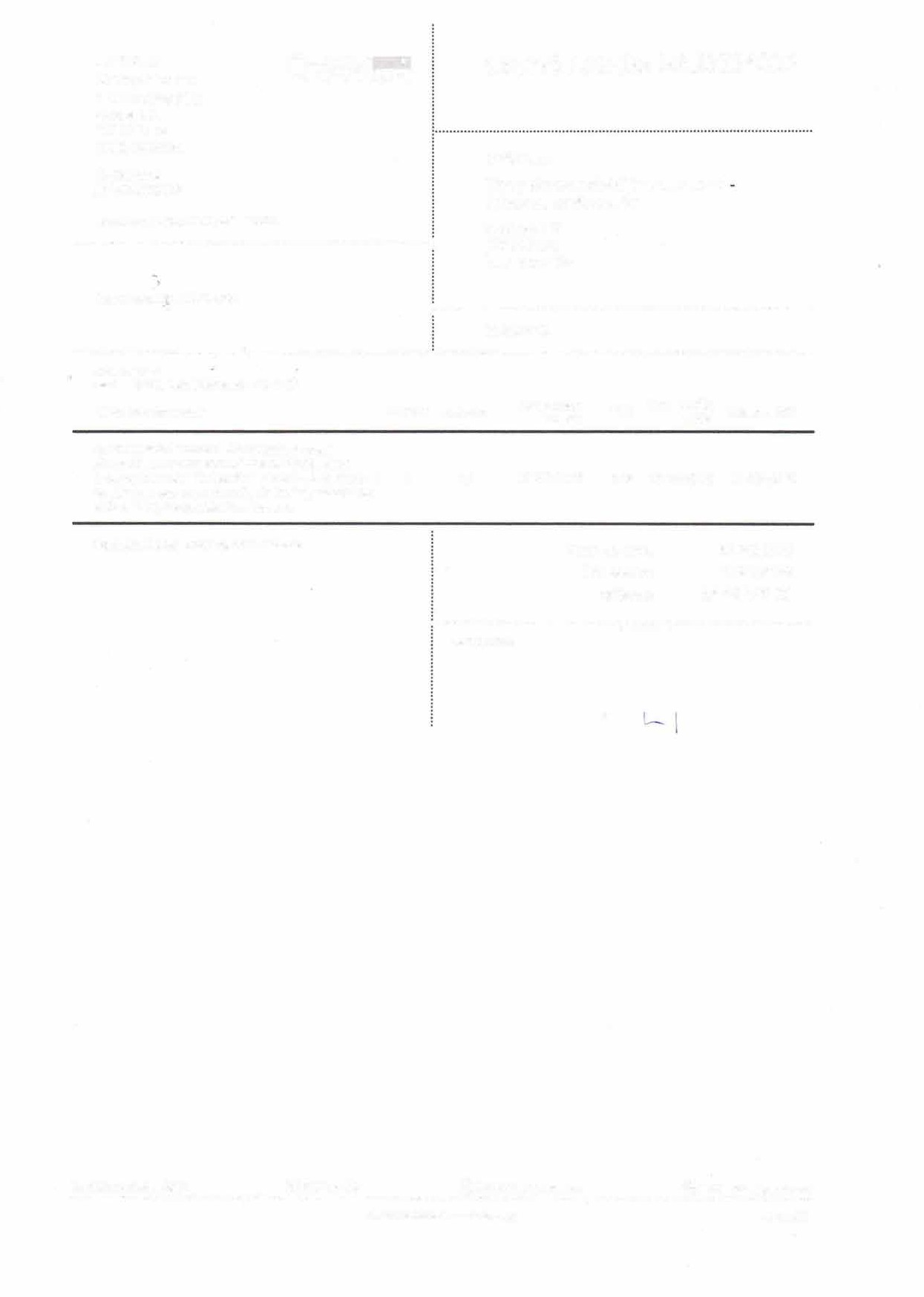 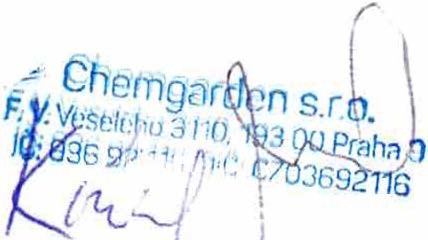 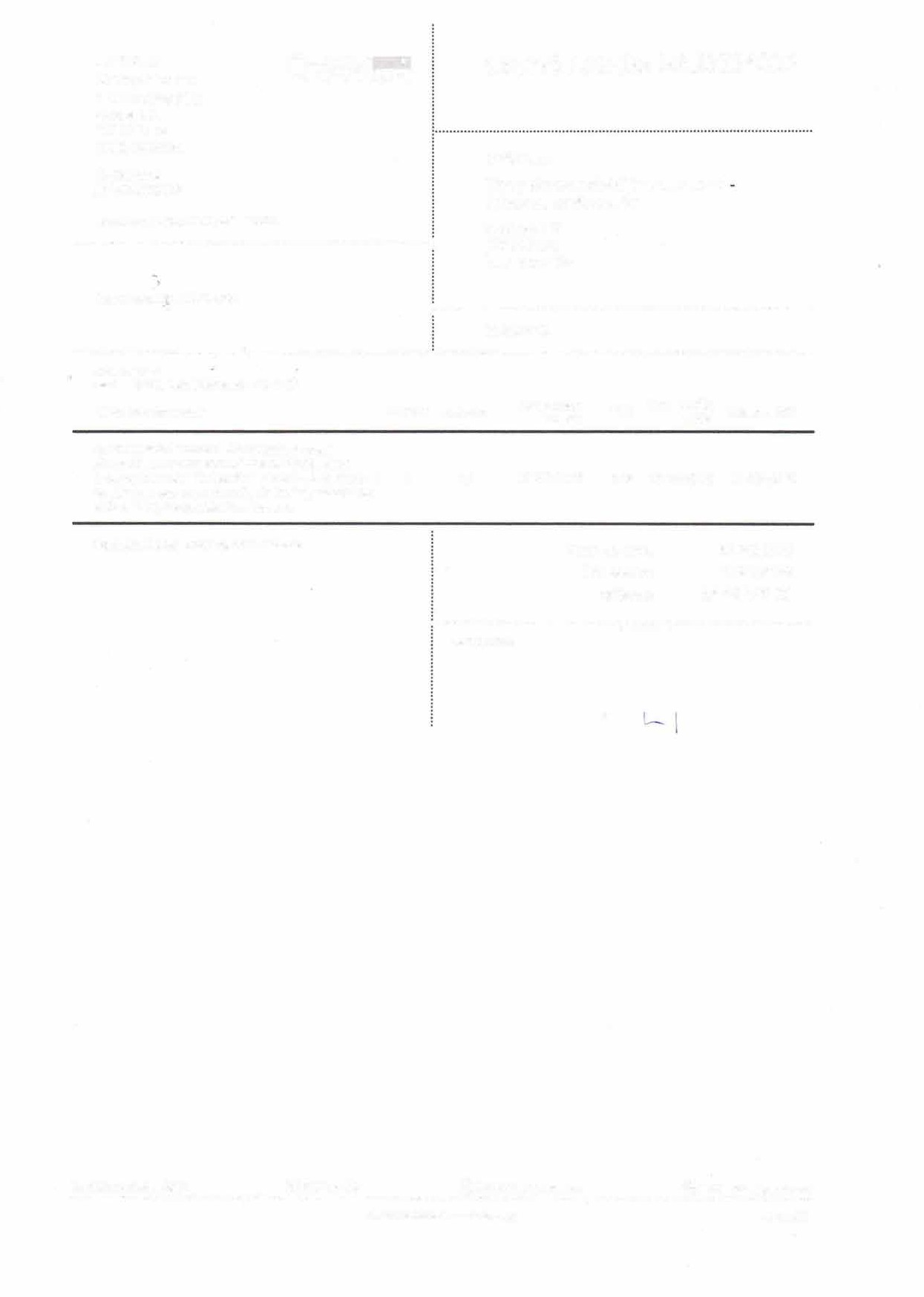 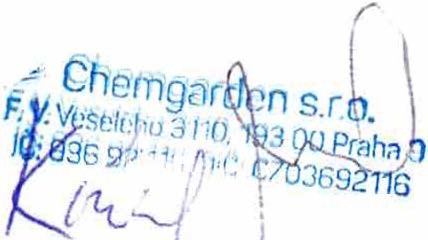 Chemgarden s.r.o.F. V. Veselého 3110 Budova Lll193 00 Praha česká republikaIČ:03692116 DIČ: CZ03692116Městský soud v Praze. oddíl C, vložka 236522CHEMGARDENCenová nabídka NAB2024002ODBERATEL:Dětský domov a Školní jídelna, Praha 9 Klánovice, Smržovská 77Smržovská 77···································································································:19014 Praha česká republikaDatum vystavg_ní: 12.01.2024	:········································································································IČ: 61389293••••••••••••••••••••••••••••••••••••••••••••••••••••••••••••••••••••••••••••••••••••••••••••••••••••••••••••••••••••••••••••••••••••••••••••••••••••••••••••••••••••••••••••••••••••••••••••••••••••••••••••Zednické práceAranžerskA 151, Praha 9-Klánovlce • vila KrulišNázev položky a popisRealizace sádrokartonové příčky včetně bourání původních zdí a kompletní zdění dvou nových dveříPráce včetně materiálu: bourání, zárubně - 2 ks, dvefo - 2 ks, zdění zárubní, usazení dveří, štukování, sádrokarton, malba, úklid, odvoz a likvidace doprava.Množství Jednotka1	kplCena položkybez DPH85 500,00 KčDPH	Cena položky Celkem s DPH12%	95 760,00 Kč	95 760,00 KčPoznAmka: Pfflohou cenové nabídky je rozpočetSuma bez DPH:	85 500,00 KčDPH celkem:Celkem:10 260,00 Kč95 760,00 Kč••••••••••••••••••••••••••••••••••••••••••••••••••••••••••••••••••••••••••••••••••••••••••••••••••••••·••·Podpis a razítko:•N••a••b••í•d•k••u••vystav•••••••••i•l•:••Š••á•r•k••a••••••••••••••••••••••••••••©•••••7•2••1••7••8•5••8••9•6••••••••••••••••••••••••••••••@•••••www•••••••.•c•h••e•m•••g·•a•r•·d·e••n•.·c··z···················•·········8·····s·a·r··k·a··@···c··h·e··m··g··a··r·d··e·n··.c··z·Vytvofeno pomoci SuperFaktura.cz	Strana 1/1